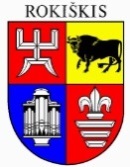 ROKIŠKIO RAJONO SAVIVALDYBĖS TARYBASPRENDIMASDĖL PRITARIMO VIEŠOSIOS ĮSTAIGOS ROKIŠKIO RAJONO LIGONINĖS 2021 METŲ VEIKLOS ATASKAITAI2022 m. balandžio 29 d. Nr. TS-RokiškisVadovaudamasi Lietuvos Respublikos vietos savivaldos įstatymo 16 straipsnio 2 dalies 19 punktu, Rokiškio rajono savivaldybės taryba n u s p r e n d ž i a:Pritarti viešosios įstaigos Rokiškio rajono ligoninės 2021 metų veiklos ataskaitai (pridedama).Sprendimas per vieną mėnesį gali būti skundžiamas Regionų apygardos administraciniam teismui, skundą (prašymą) paduodant bet kuriuose šio teismo rūmuose Lietuvos Respublikos administracinių bylų teisenos įstatymo nustatyta tvarka.Savivaldybės meras                                                                          Ramūnas GodeliauskasEvelina Grėbliauskienė				PRITARTA				Rokiškio rajono savivaldybės tarybos2022 m. balandžio 29 d. sprendimu Nr. TS-VIEŠOSIOS ĮSTAIGOS ROKIŠKIO RAJONO LIGONINĖS 2021 METŲ VEIKLOS ATASKAITAVadovo žodis2021 metais besitęsiant COVID-19 infekcijos pandemijai, VšĮ Rokiškio rajono ligoninė buvo atramine ligonine gydant COVID-19 liga sergančius Panevėžio ir Utenos apskrities gyventojus. Didžiausio ligos protrūkio metu buvo įsteigtos 55 lovos vidutine ir sunkia COVID-19 ligos forma sergantiems pacientams, išdėstytos dviejuose įstaigos skyriuose. Infekcijos protrūkių periodais šio profilio skyriuose buvo gydomi Rokiškio, Biržų, Kupiškio, Utenos, Molėtų, Zarasų, Utenos bei Pasvalio gyventojai.VšĮ Rokiškio rajono ligoninės veiklos tikslasVšĮ Rokiškio rajono ligoninės tikslas – nežiūrint esamos situacijos respublikoje ir rajone, teikti kokybiškas antrines ambulatorines ir stacionarines, pirmines stacionarines asmens sveikatos priežiūros paslaugas, pagrįstas mokslu ir pažangiausiomis technologijomis specializuotas asmens sveikatos priežiūros paslaugas, diegiant naujausius diagnostikos ir gydymo metodus. Įstaigai svarbu užtikrinti paslaugų prieinamumą, įvertinus rajono gyventojų poreikius, interesus bei lūkesčius, pritraukiant įvairių specialybių gydytojus, kuo racionaliau panaudojant turimus resursus bei išteklius. 2021 metų iššūkiai besitęsiant epidemijos ir karantino laikotarpiuiBesitęsiant Lietuvoje karantinui ir ekstremaliai situacijai, 2021 metais įstaigai ir toliau teko didelė atsakomybė teikiant savalaikes ir kokybiškas asmens sveikatos priežiūros paslaugas, nedelsiant priimti vienokius ar kitokius sprendimus. Ligoninės darbo specifika pasikeitė kardinaliai: padidinus COVID-19 ligonių gydymui skirtų lovų skaičių iki 55, išaugo žmogiškųjų išteklių poreikis, nes COVID-19 skyriuose reikia dvigubai daugiau slaugytojų ir jų padėjėjų nei kituose skyriuose įprastu metu. 2021 metais ženkliai padidėjo COVID-19 liga sergamumas, fiksuotos net dvi ilgai besitęsiančios epideminės bangos. Įstaigoje aktyviai veikė Ekstremalios situacijų valdymo grupė, kuri nedelsiant reaguodavo į greitai kintančią epidemiologinę situaciją rajone, sprendė įstaigos pertvarkymo, žmogiškųjų resursų perskirstymo, aprūpinimo AAP bei jų dėvėjimo lygių nustatymo skyriuose, darbuotojų ir ligonių vakcinavimo, darbuotojų profilaktinio testavimo, ligonių srautų atskyrimo bei COVID-19 ligos užkardymo priemonių klausimus. COVID-19 vakcina paskiepyti ir revakcinuoti 100 proc. įstaigos darbuotojai bei visi palaikomojo gydymo ir slaugos skyriuje gydomi ir slaugomi pacientai. Situaciją įstaigoje apsunkino ir didelis darbuotojų sergamumas užsikrėtus koronavirusu (per 2020-2021 metus persirgo 70 proc.). Nemažesnis iššūkis tekęs ligoninei, pasibaigus karantino laikotarpiui, buvo planinių stacionarinių ir ambulatorinių asmens sveikatos priežiūros paslaugų pakopinio atnaujinimo organizavimas. Iki metų pabaigos visos (tiek stacionarinės, tiek ambulatorinės) planinių  paslaugų teikimo apimtys buvo pilnai atstatytos 100 procentų. Visos medicininės paslaugos įstaigoje buvo teikiamos tiesioginio kontakto su ligoniu būdu.  Darbą apsunkino ir ženkliai padidėję dokumentacijos srautai, ataskaitos įvairioms institucijoms: duomenys apie COVID-19 sergamumą, lovų užimtumą (tame tarpe reanimacijos), deguonies terapijos taikymą, ir kt., kurias privalėjome teikti kasdien, neišskiriant išeiginių ir švenčių dienų. Tik didelio darbuotojų supratingumo, susiklausymo, profesionalumo, komandinio darbo dėka sugebėjome užtikrinti kokybiškas ir nepertraukiamas asmens sveikatos priežiūros paslaugas.Nemažas iššūkis buvo ir numatoma Lietuvos sveikatos įstaigų reorganizacija. Kartu su savivaldybe teko numatyti asmens sveikatos priežiūros srities  kryptis  rajone bei įstaigos struktūrinius pertvarkymus. Numatoma: įgyvendinant teisės aktuose numatytus reikalavimus –išplėsti anestezijos reanimacijos skyrių; pritaikyti priėmimo-skubios pagalbos skyriaus patalpas srautų atskyrimui: vaikų ligomis, infekcinėmis ligomis bei neinfekcinėmis ligomis sergančių pacientų srautų atskyrimui, aprūpinti skyrių nauja pažangia medicinine įranga; sukurti naują infrastruktūrą, pritaikytą vaikų ligų profilio asmens sveikatos priežiūros paslaugų teikimui Rokiškio rajono ir aplinkinių rajonų mažiesiems pacientams.  Rokiškio rajono ligoninės žmogiškieji ištekliai2021 metais besitęsiant ekstremaliai situacijai dėl COVID-19 ligos įstaigai kaip ir 2020 metais teko nemenkas iššūkis ir dėl žmogiškųjų išteklių resursų. Nepaisant to, įstaigos veikla ir toliau buvo nukreipta sveikatos priežiūros paslaugų kokybei ir pacientų lūkesčiams gerinti – atsižvelgiant į pandemijos laikotarpiu išaugusį reabilitacijos paslaugų poreikį 2021 metais įsteigti 2 papildomi kineziterapeutų etatai: 1 reabilitacijos skyriuje ir 1 palaikomojo gydymo ir slaugos skyriuje. Taip pat padidėjus poreikiui, padidintas bendrosios praktikos slaugytojų ir slaugytojų padėjėjų etatų skaičius. Įstaigoje 2021 metais įdarbinti 26 darbuotojai, iš jų: 2 administracijos darbuotojai (vyriausiasis slaugos administratorius, teisininkas), 5 gydytojai (dermatovenerologas,  anesteziologas-reanimatologas, vidaus ligų gydytojas, medicinos gydytojas,  gydytojas  asistentas), 2 kineziterapeutai, 2 bendrosios praktikos slaugytojai ir 15 kito personalo (įskaitant 3 darbuotojus, dirbančius projekte „Pažink save ir būk laimingas Rokiškio mieste“). Atleisti 38 darbuotojai. 1 lentelė. Įstaigoje patvirtintų etatų ir darbuotojų skaičiaus pokytis pagal darbuotojų kategorijas2 lentelė. Įstaigoje patvirtintų etatų ir darbuotojų skaičiaus pokytis pagal vykdomas funkcijas3 lentelė. VšĮ Rokiškio rajono ligoninės darbuotojų kaitos rodiklis 2019-2021 metaisDarbuotojų kaitos rodiklis 2021 metais yra 11,35 proc. Šis rodiklis 2021 metais yra  didesnis nei 2020 metais dėl ekstremalios situacijos 2021 metais dėl COVID-19 ligos metu priimtų ir atleistų darbuotojų kaitos. Dalis darbuotojų buvo priimta darbui pagal terminuotas darbo sutartis ekstremalios situacijos paskelbimo laikotarpiui.  Taip pat dėl pandemijos dalis gydytojų nutraukė darbo sutartis įstaigoje, vieni dėl sveikatos, kiti siekdami išvengti koronaviruso ligos kryžminio plitimo (dirba ir kitose sveikatos įstaigose). Darbuotojų  darbo sutarčių nutraukimo priežastys: pasibaigus terminuotos sutarties terminui – 6;šalių susitarimu (sukakus pensiniam amžiui) – 7;  darbuotojo iniciatyva  be svarbių priežasčių/iš jų dėl ligos – 23/2;šiurkščiai pažeidus  darbo drausmę – 1;darbuotojui mirus – 1.1 paveikslas. Darbuotojų skaičiaus dinamika 2019–2021 metais Didžiąją dalį visų įstaigos darbuotojų sudaro gydytojai ir bendrosios praktikos slaugytojai – 54,96 proc. visų dirbančiųjų.  87,95 proc. visų dirbančiųjų ligoninė yra pagrindinė darbovietė, 34 darbuotojams   nepagrindinė darbovietė, iš jų 25 gydytojams, 5 bendrosios praktikos slaugytojams, 3 medicinos biologams, medicinos psichologui. 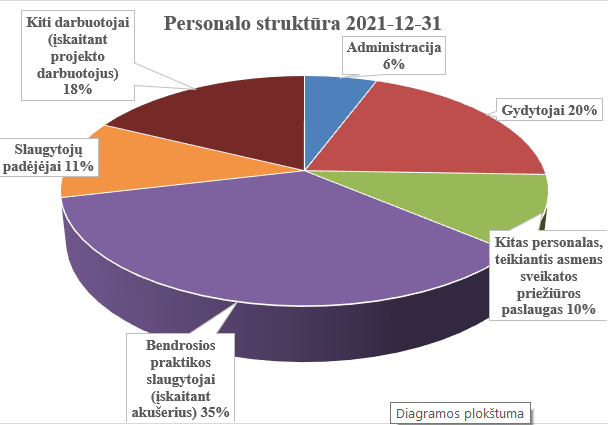 2 paveikslas. Personalo struktūra 2021 metų pabaigoje (procentine išraiška)4 lentelė. Darbuotojų pasiskirstymas pagal amžių Iš lentelės duomenų matyti, kad ligoninės darbuotojų amžiaus vidurkis yra beveik 53 metai. Dauguma darbuotojų, t.y. 41,84 proc., patenka į 55-64 metų  intervalą, taip pat ir gydytojai bei bendrosios praktikos slaugytojai. Šiuo metu įstaigoje dirba 51 pensinio amžiaus  darbuotojas (t.y. 18,09 proc. visų dirbančiųjų), iš jų 20 gydytojų (6 iš jų  ligoninė nėra pagrindinė darbovietė).   Ligoninėje trūksta įvairių sričių  jaunesnio amžiaus gydytojų. Siekiama pritraukti dirbti kuo daugiau baigusių magistrantūros studijas, dar besimokančių rezidentūroje medicinos gydytojų tikintis, kad jie baigę studijas liks dirbti ligoninėje. Šiuo metu  įstaigoje dirba 4 medicinos gydytojai ir 2 gydytojai asistentai (gydytojo chirurgo asistentė chirurgijos profilio skyriuje ir gydytojo anesteziologo-reanimatologo asistentas anestezijos-reanimacijos skyriuje), kurių darbą koordinuoja skyrių vedėjai.  Taip pat šiuo metu ligoninė yra sudariusi sutartis su 2 rezidentais dėl rezidentūros studijų apmokėjimo, įsipareigojant po studijų baigimo dirbti ligoninėje: su būsimu gydytoju radiologu ir būsimu abdominalinės chirurgijos gydytoju.  Ligoninė 2020 metais pradėjo bendradarbiavimą su Rokiškio rajono savivaldybe dėl trūkstamų  gydytojų rezidentų studijų apmokėjimo, pasirašyta 1 finansavimo teikimo taikant skatinimo priemones sutartis ir 2021 metais tęsiamas  šios sutarties vykdymas. Ligoninėje darbuotojai skatinami kelti kvalifikaciją ar persikvalifikuoti, jiems sudaromos lanksčios darbo sąlygos mokymuisi, paskaitų lankymui. Biomedicinos technologė šiuo metu  kelia kvalifikaciją ir mokosi radiologijos studijose (studijas apmoka ligoninė), kineziterapeutas siekia universitetinio išsilavinimo II pakopos kineziterapijos studijose, slaugytojų padėjėja baiginėja slaugos studijas. 2021 m. baigus kvalifikacinį mokymą 2 slaugytojų padėjėjos perkeltos dirbti bendrosios praktikos slaugytojomis, 1 valytoja perkelta dirbti  slaugytojų padėjėja. 2021 metais darbuotojai kėlė savo kvalifikaciją nuotoliniuose seminaruose ir konferencijose. Neatsitraukdami nuo darbo, darbuotojai savo žinias tobulino seminaruose, kursuose: „COVID-19 prevencijos principai asmens sveikatos priežiūros įstaigose”, „Šiuolaikinė kritinių būklių medicina“, „Herniologijos ir pilvo chirurgijos aktualijos“, „Medicinos laboratorijų licencijavimui keliami reikalavimai“, „Pečių juostos  masažo ypatumai“, „Širdies nepakankamumo diagnostika, gydymas ir ambulatorinės priežiūros organizavimas“, „Pacientų, sergančių  cukriniu diabetu, slauga“,  „Viešojo sektoriaus subjektų pasiruošimo darbai užbaigti 2021 metus“, „Viešieji pirkimai: ataskaitų pildymas, sutarčių ir pasiūlymų viešinimas ir konfidenciali informacija“, „CPO LT elektroninio katalogo plėtra: nauji prekių, paslaugų, darbų moduliai“, „Mobingas. Kaip jo išvengti“, „Korupcijos prevencija įstaigoje“ ir kt. 2021 metais ligoninėje buvo organizuojami 2 konkursai: teisininko ir vyriausiojo slaugos administratoriaus pareigoms užimti. Abu konkursai sėkmingai įvyko, įdarbinti 2 nauji darbuotojai. Ligoninė bendradarbiauja su Užimtumo tarnyba: 2021 metais 2 darbuotojams buvo pratęstas finansavimas dėl įdarbinimo subsidijavimo, taip pat pagal įdarbinimo subsidijuojant sutartis neterminuotam laikotarpiui įdarbinti 2 darbo ieškantys asmenys – kineziterapeutas ir  medicinos registratorė.  Ligoninė yra Lietuvos sveikatos mokslų universiteto klinikinė medicinos praktikos (internatūros) bazė, 2021 metais  internatūros praktiką atliko 5 būsimi gydytojai.  Taip pat 2021 metais VšĮ Rokiškio rajono ligoninė siekdama bendradarbiauti užtikrinant visapusišką ir kvalifikuotą medicinos, slaugos studijų studentų praktinį rengimą pasirašė net 64 sutartis su įvairiomis mokymo įstaigomis dėl studentų praktinio mokymo (2019 m. – 28, 2020 m. – 36). Įstaigoje praktiką atliko būsimi gydytojai, bendrosios praktikos slaugytojai, kineziterapeutai, biomedicinos technologai, slaugytojų padėjėjai. Rokiškio rajono ligoninės lovų struktūra ir jų panaudojimasPer metus suteikta 2489 aktyvaus gydymo paslauga. Didžioji jų dalis – terapijos profilio -  2160, chirurgijos profilio – 329. Vidutinė chirurginės grupės gydymo gulėjimo trukmė – 6,7, terapijos profilio – 7,3, bendra vidutinė gulėjimo trukmė – 6,9 dienos, aktyvaus gydymo lovos funkcionavimas per metus – 217,2 dienos. Įvertinus  aktyvaus gydymo atvejus ir lovų funkcionavimo rodiklius ir COVID-19 liga sergančių pacientų srautus, metų bėgyje koreguotas aktyviam gydymui skirtas lovų skaičius skyriuose. Dėl COVID-19 ligos pandemijos ir paskelbto karantino, Lietuvos Respublikos sveikatos apsaugos ministro – valstybės lygio operacijų vadovo sprendimais buvo laikinai sustabdytas visų planinių asmens sveikatos priežiūros paslaugų teikimas. Panaikinus karantiną, planinės asmens sveikatos priežiūros paslaugos palaipsniui etapais buvo atnaujintos pilna apimtimi. Dėl šių priežasčių 2021 metais suteikta 13,7 proc. mažiau stacionarinių asmens sveikatos priežiūros paslaugų. 5 lentelė. Lovų struktūra ir jų panaudojimas Rokiškio rajono ligoninės ambulatorinių paslaugų apimtysPer 2021 metus buvo suteikta ambulatorinių asmens sveikatos priežiūros paslaugų – 77591. Iš jų apmokėta PSDF lėšomis tik 49762, kas sudaro 64,1 proc visų suteiktų ambulatorinių asmens sveikatos priežiūros paslaugų. Kaip matome iš žemiau pateiktos lentelės, tik dienos stacionaro, sveikatos programos ir ambulatorinės reabilitacijos paslaugos buvo pilnai apmokėtos PSDF lėšomis. Mažiausiai apmokamos gydytojų specialistų konsultacijos, kadangi apmokama tik kas trečia gydytojo specialisto konsultacija. Kitų neapmokėtų paslaugų priežastis tai: po taikytos stebėjimo paslaugos ligonio stacionarizavimas, pakartotina gydytojo konsultacija 24 valandų bėgyje, kompiuterinės tomografijos tyrimai atlikti stacionare gydomiems pacientams ir kt.6 Lentelė. Ambulatorinių paslaugų apimtysBendrieji Rokiškio rajono ligoninės veiklos rodikliaiLigoninėje teikiamos pirminio lygio stacionarinės palaikomojo gydymo ir slaugos bei paliatyvios slaugos paslaugos ir  antrinio lygio:aktyvaus gydymo, ambulatorinės specializuotos asmens sveikatos priežiūros paslaugos - išplėstinės ir paprastos gydytojų specialistų konsultacijos, dienos chirurgijos, dienos stacionaro, priėmimo - skubios pagalbos konsultacijų, stebėjimo, pirminės ir antrinės reabilitacijos paslaugos.7 lentelė. Suteiktų paslaugų skaičius, apmokamų iš PSDF lėšųVisos asmens sveikatos priežiūros paslaugos per 2021 metus teiktos tik tiesioginio kontakto su pacientais būdu. Dėl karantino metu laikino paslaugų teikimo sustabdymo, ženkliai sumažėjo dienos stacionaro, palaikomojo gydymo ir slaugos, išplėstinių gydytojų specialistų konsultacijų ir priėmimo-skubios pagalbos skyriaus paslaugos, tačiau ženkliai išaugo gydytojų specialistų konsultacijos, dienos chirurgijos paslaugos, kompiuterinės tomografijos, ambulatorinės reabilitacijos, sveikatos programos ir stebėjimo paslaugų apimtys. Įstaigos pajamosPer 2021 metus įstaigos pajamos sudaro 7170,2 tūkst. Eur iš jų:1. 6097,8 tūkst. Eur sudaro pajamos iš PSDF biudžeto už suteiktas asmens sveikatos priežiūros paslaugas.2. Kitos pajamos:2.1. pajamos už suteiktas mokamas paslaugas – 61,3 tūkst. Eur:2.1.1.gyventojams – 21,5 tūkst. Eur (laboratoriniai tyrimai, gyventojui pageidaujant – 7,9 tūkst. Eur, gydytojų konsultacijos ne BPG siuntimo ar nedraustiems asmenims – 2,9 tūkst. Eur, slaugos ir palaikomojo gydymo paslaugos – 7,0 tūkst. Eur, nėštumo nutraukimas – 1,8 tūkst. Eur ir kita);2.1.2. kitiems juridiniams asmenims – 39,8 tūkst. Eur (priėmimo – skubios pagalbos skyriaus paslaugos po  bendrosios praktikos gydytojų darbo valandų ir gydytojų konsultacijos – 16,7 tūkst. Eur, laboratoriniai tyrimai – 13,0 tūkst. Eur., gydytojų specialistų konsultacijos – 8,5 tūkst. Eur. ir kita).3. Finansavimo pajamos sudaro 1009,7 tūkst. Eur.4. Netesybų ir delspinigių pajamos 1,4 tūkst. Eur.8 lentelė. 2020 ir 2021  m. pajamos iš PSDF biudžeto palyginimas (tūkst. Eur) Pajamų iš PSDF augimą lėmė padidėjusio stacionarinio atvejo apmokėjimas dėl gydomų sunkios būklės pacientų (COVID-19 poskyryje ir kituose skyriuose), dėl išaugusių asmens sveikatos priežiūros  paslaugų apimčių ryšium su planinių paslaugų atnaujinimu bei paslaugų įkainių nuo 2021-01-01 ir nuo 2021-09-01 padidinimas.Įstaigos gautos lėšos, jų šaltiniaiPer 2021 metus piniginės įplaukos sudarė 5748,8 tūkst. Eur, iš jų:už suteiktas paslaugas – 4938,6 tūkst. Eur;gautas finansavimas – 810,1 tūkst. Eur: iš VšĮ Respublikinės Panevėžio ligoninės Tub. programai įgyvendinti – 139,4 tūkst. Eur, Panevėžio TLK lėšos COVID-19 darbo užmokesčiui padidinti – 459,6 tūkst. Eur, iš rajono savivaldybės COVID-19 darbo užmokesčiui padidinti ir kitoms išlaidoms kompensuoti – 134,0 tūkst. Eur, projektui „Pažink save ir būk laimingas Rokiškio mieste“ finansuoti – 10,3 tūkst. Eur, rajono savivaldybės finansavimas – 36,1 tūkst. Eur, LR SAM lėšos rezidentūros studijoms kompensuoti ir projektui „Geriatrijos dienos stacionaro ir konsultacinio kabineto įkūrimas“ – 15,1 tūkst. Eur, Užimtumo tarnyba – 5,9 tūkst. Eur, UAB „Tele2“ finansinė parama – 4,2 tūkst. Eur, fizinių asmenų parama piniginėmis lėšomis – 0,5 tūkst. Eur ir kita;kitos įplaukos – 0,1 tūkst. Eur.Įplaukos iš kitų šaltinių, išskyrus PSDF biudžeto lėšas, per 2021 metus sudarė 894,8 tūkst. Eur  – 15,6 proc. nuo įplaukų iš PSDF biudžeto.Rajono savivaldybė įnašų dalininko kapitalui didinti 2021 metais neskyrė. Per 2021 metus įstaiga turėjo nepiniginių operacijų, kurių sumos yra reikšmingos 1166832,96 Eur. Tai yra socialinio draudimo įmokų užskaitos tarp VSDFV, Panevėžio TLK ir įstaigos.Neatlygintinai gautas turtas, gauta parama2021 metais neatlygintinai gauta ilgalaikio turto už 274872,13 Eur. iš jo: rajono savivaldybė perdavė patikėjimo teise rentgeno aparatą už 194568,00 Eur, VšĮ Respublikinė Panevėžio ligoninė projekto lėšomis įsigytą portatyvinę rentgeno sistemą už 76835,00 Eur ir kita.Per 2021 metus neatlygintinai ir parama gauta asmens apsaugos priemonių, medikamentų, antigeno testų ir kt. už 184360,76 Eur iš:VšĮ Respublikinės Panevėžio ligoninės – 73,7 tūkst. Eur,Ekstremalių situacijų centro – 90,9 tūkst. Eur, Nacionalinės visuomenės sveikatos priežiūros laboratorijos – 5,9 tūkst. Eur,Užkrečiamų ligų ir AIDS centro - 3,3 tūkst. Eur  ir kitų. Įstaigos sąnaudosPajamų uždirbimui 2021 metais įstaiga patyrė 7157,0 tūkst. Eur sąnaudų. Iš jų:75,8 proc. sudaro darbo užmokesčio ir socialinio draudimo; 10,4 proc. sunaudotų atsargų (vaistai, kraujas ir jo pakaitalai, medicinos priemonės, laboratoriniai  reagentai, dezinfekavimo medžiagos, asmens apsaugos priemonės ir kita);5,7 proc. kitų paslaugų (maitinimas, medicinos įrangos priežiūra ir aptarnavimas, skalbimas, tyrimai už įstaigos ribų ir kita); 4,2 proc. ilgalaikio turto nusidėvėjimo;   3,9 proc. komunalinių paslaugų ir ryšių (šildymas, elektra, vanduo) ir kita.Finansinės veiklos rezultatas2021 metų ligoninės pagrindinės veiklos rezultatas teigiamas – 13,2 tūkst. Eur perviršis. Vidutinis darbo užmokestis pagal darbuotojų kategorijas 9 lentelė. Vidutinis darbo užmokestis pagal darbuotojų kategorijas (Eur)Vidutinis darbuotojų darbo užmokestis, palyginti su 2020 metais, padidėjo dėl paslaugų įkainių padidinimo, taip pat, vadovaujantis Lietuvos Respublikos sveikatos apsaugos ministerijos įsakymu patvirtintu „Dėl asmens sveikatos priežiūros įstaigų išlaidų darbo užmokesčio padidinimo dėl COVID-19 ligos kompensavimo privalomojo sveikatos draudimo fondo lėšomis tvarkos aprašu“, ligoninės darbuotuojų atlyginimų padidinimui 2021 metais buvo priskaičiuota ir išmokėta 550,6 tūkst. Eur. Įstaigos dalininkaiĮstaigos dalininkas – Rokiškio rajono savivaldybės taryba. Dalininko kapitalas 2021-12-31 buvo 299342,91 Eur.Įstaiga kolegialių organų nariams išmokų per 2021 metus nemokėjo.Išmokų su viešosios įstaigos dalininkais susijusiems asmenims per 2021 metus nebuvo mokėta.Įstaigos įsigytas ir perleistas ilgalaikis turtasAtaskaitiniais metais ligoninės lėšomis įsigyta ilgalaikio turto už 284,8 tūkst. Eur, iš kurio: endoskopinė vaizdo sistema – 120,0 tūkst. Eur, deguonies generatorius – 94,3 tūkst. Eur, 6 gyvybinių funkcijų monitoriai – 17,9 tūkst. Eur, centrinė vakuumo stotis – 10,6 tūkst. Eur ir kita.Viešieji pirkimaiPer 2021 metus laiku įvykdyti supaprastinti viešieji konkursai: konkurso būdu įsigyta medicininės įrangos, A2 tipo greitosios medicinos pagalbos automobilis už 64 000,00 Eur, pasirašytos sutartys teleradiologijos paslaugai 3 metams, pacientų maitinimo paslaugai – 3 metams, laboratorinių tyrimų paslaugai – 3 metams. 2021 metais atliktas 1 konsoliduotas viešasis pirkimas, 7 viešieji pirkimai per CPO (geografiškai nuo elektros energijos vartojimo vietos nutolusio saulės šviesos elektros energijos gamybos įrenginio įsigijimo, aptarnavimo ir priežiūros paslauga, medikamentai, skalbimo paslaugos, elektra, su COVID-19 liga reikalingos asmens apsaugos priemonės: kombinezonai, antbačiai, pirštinės), kas sudaro 100 proc. galimų įstaigos pirkimų per CPO, jų vertė sudaro 100 proc. Kitos prekės, paslaugos ir darbai perkami vadovaujantis Lietuvos Respublikos viešųjų pirkimų įstatymu.Įgyvendinti ir vykdomi projektai 2021 metais1. Projektas „Pažink save ir būk laimingas Rokiškio mieste“, Nr. 08.6.1-ESFA-T-927-01-0285. Finansavimo sutartis pasirašyta 2020 m. birželio 29 d. Projektas finansuojamas iš Europos socialinio fondo lėšų ir Lietuvos Respublikos valstybės biudžeto lėšų. Biudžetas – 80 962,16 Eur. Dėl COVID-19 ligos paskelbto karantino laikinai buvo sustabdytos projekto veiklos. Panaikinus karantino apribojimus toliau tęsiamos projekte numatytos veiklos.2. Projektas „Geriatrijos dienos stacionaro ir konsultacinio kabineto įkūrimas VšĮ Rokiškio rajono ligoninėje“, Nr. 08.1.3-CPVA-V-601-03-0006. Finansavimo sutartis pasirašyta 2020 m. lapkričio 23 d. Projektas finansuojamas iš Europos regioninės plėtros fondo lėšų. Biudžetas – 299 549,92 Eur. 2021-12-09 pasirašyta statybos rangos sutartis. Planuojama suremontuoti 334,77 kv. m. patalpų už 133 638,66 Eur. Projekte numatyta įsigyti medicininės, kompiuterinės įrangos ir baldų. 3. Projektas „Atsinaujinančių energijos šaltinių diegimas VšĮ Rokiškio rajono ligoninėje“. Projektų finansavimo klimato kaitos programos lėšomis teikiant subsidiją, sutartis pasirašyta 2020 m. lapkričio 19 d. Tinkamos finansuoti išlaidos sudaro 306 480,00 Eur. 2021-12-03 nupirkta geografiškai nuo elektros energijos vartojimo vietos nutolusio saulės šviesos elektros energijos gamybos įrenginio įsigijimo, aptarnavimo ir priežiūros paslauga už 345 454,55 Eur.4. Projektas „VšĮ Respublikinės Panevėžio ligoninės tuberkuliozės diagnostikos ir gydymo infrastruktūros modernizavimas ir gydymo efektyvumo didinimas“ Nr. J02-CPVA-V-08-0001. VšĮ Rokiškio rajono ligoninei projekto lėšomis finansuotas įrangos įsigijimas: deguonies generatorius, EKG aparatai – 4 vnt., pacientų gyvybinių funkcijų sekimo monitoriai – 6 vnt., deguonies tiekimo magistralinių vamzdynų įrengimo darbai, deguonies srauto matuokliai ir drėkintuvai, defibriliatorius, videolaringoskopas, mobilūs siurbliai – 10 vnt., didelio srauto deguonies kaukės su rezervuaru, pulsoksimetrai – 20 vnt.Korupcijos prevencijaVadovaujantis Lietuvos Respublikos sveikatos apsaugos ministro 2020 m. lapkričio 6 d. įsakymu Nr. V-2521, patvirtintas naujos redakcijos VšĮ Rokiškio rajono ligoninės korupcijos prevencijos programos įgyvendinimo 2020-2023 metais priemonių planas, 2021 m. birželio 29 d. ligoninėje sudaryta naujos sudėties komisija, atsakinga už korupcijos prevenciją ir kontrolę įstaigoje. Visa informacija skelbiama įstaigos interneto svetainėje.Vadovaujantis 2021 m. liepos 16 d. Sveikatos apsaugos ministro įsakymu Nr. V-1673, įstaigoje patvirtintas Asmens sveikatos priežiūros įstaigos darbuotojų elgesio kodeksas, medicinos etikos reikalavimų laikymosi kontrolei bei iškilusių etikos problemų sprendimui - medicinos etikos komisija. 2021 m. rugsėjo 24 d. buvo kreiptasi į Lietuvos Respublikos specialiųjų tyrimų tarnybą dėl informacijos apie asmenį, siekiantį eiti pareigas, numatytas Lietuvos Respublikos korupcijos prevencijos įstatymo 9 straipsnio 1 dalyje pateikimo. Į Tarnybą buvo kreiptasi dėl vieno asmens, laimėjusio konkursą vyriausiojo slaugos administratoriaus pareigoms užimti. Duomenų apie asmenis, dirbančius įstaigoje ir pripažintus padarius korupcinio pobūdžio nusikalstamas veikas, taip pat patrauktus administracinėn ar drausminėn atsakomybėn už sunkius tarnybinius nusižengimus, susijusius su Viešųjų ir privačių interesų derinimo valstybinėje tarnyboje įstatymo reikalavimų pažeidimu, padarytus siekiant gauti neteisėtų pajamų ar privilegijų sau ar kitiems asmenims, įstaigoje negauta.  Įstaigoje nuolat vykdoma viešųjų ir privačių interesų derinimo įstatymo nuostatų laikymosi priežiūra ir kontrolė dėl darbuotojų savalaikio interesų deklaravimo. 2021 metais organizuoti darbuotojų mokymai korupcijos prevencijos tema. Sveikatos apsaugos ministerijai įgyvendinant projektą ,,Korupcijos prevencijos didinimas sveikatos apsaugos sektoriuje“ (Nr. 10.1.2-ESFA-V-916-01-0013) 27 ligoninės darbuotojai  dalyvavo VšĮ Lietuvos savivaldybių mokymo ir konsultavimo centro organizuotose 8 akademinių valandų trukmės nuotoliniuose mokymuose ,,ASPĮ sveikatos priežiūros specialistų (gydytojų odontologų, slaugytojų, akušerių) atsparumo (nepakantumo) korupcijai ugdymas“; ligoninės teisininkas dalyvavo mokymuose ,,Korupcijos prevencijos sistema: pagrindinės priemonės ir jų taikymas“. Po mokymų seminaro medžiaga buvo pristatyta gydytojų susirinkime, apžvelgta, kokios naujovės ir pakeitimai korupcijos prevencijos srityje numatomi nuo 2022 m. sausio 1 dienos, įsigaliojus naujam Korupcijos prevencijos įstatymui.2021 metais atlikta Stacionarinių asmens sveikatos priežiūros paslaugų vertinimo apklausa. Buvo apklausti 24 stacionarizuoti pacientai. Be kitų klausimų, apklausos metu buvo prašoma įvertinti:  kaip suprantamai pacientą gydęs gydytojas suteikė svarbią informaciją. Į minėtą klausimą iš 24 apklaustų pacientų 13 atsakė, kad informacija apie gydymą buvo suteikta labai aiškiai, 9 atsakė, kad aiškiai, 2 pacientai nurodė, kad pakankamai aiškiai. Apklausos rezultatai parodė, kad nebuvo atvejų, kad informacija būtų suteikta neaiškiai ar visai nesuteikta. Atsakant į anketos klausimą, ar nebuvo užduota provokacinių klausimų iš gydytojo ar medicinos personalo pusės suteikiant pacientui svarbią informaciją, 23 apklausti pacientai atsakė, kad provokacinių klausimų nebuvo, vienoje anketoje atsakymas į šį klausimą nepateiktas.Įgyvendinant korupcijos prevencijos programos priemonių plano priemones dėl informacijos pacientams teikimo, Konsultacijų ir diagnostikos skyriuje pakabintame vaizdiniame reklaminiame stende teikiama ir nuolat atnaujinama Užkrečiamųjų ligų ir AIDS centro, Rokiškio rajono savivaldybės visuomenės sveikatos biuro, Valstybinės ligonių kasos informacija skirta pacientams. Ligoninėje išdalinti lankstinukai ,,Korupcijai – ne“ su nuoroda, kur kreiptis, jei pacientas susidūrė su korupcija. Ligoninės, kaip perkančiosios organizacijos, pareiga yra betarpiškai susijusi su viešųjų pirkimų viešumo ir skaidrumo principų įgyvendinimo viešajame pirkime užtikrinimu, todėl įstaigos teisininkas vykdo visų pasirašomų sutarčių, susijusių su viešaisiais pirkimais, kontrolę. Vidaus medicininio audito veiklaSavo veikloje vidaus medicininio audito grupė vadovavosi Lietuvos Respublikos sveikatos apsaugos ministro 2008 m. balandžio 29 d. įsakymu Nr. V-338 „Dėl minimalių asmens sveikatos priežiūros paslaugų kokybės reikalavimų aprašo tvirtinimo“ bei 2019 m. lapkričio 15 d. įsakymu Nr. V-1296 „Dėl Lietuvos Respublikos sveikatos apsaugos ministro 2008 m. balandžio 29 d. įsakymo Nr.338 ‚Dėl minimalių asmens sveikatos priežiūros paslaugų kokybės reikalavimų aprašo tvirtinimo pakeitimo“, VšĮ Rokiškio rajono ligoninės direktoriaus 2010 m. gegužės 31 d. įsakymu Nr. V-58 patvirtintu Vidaus medicininio audito grupės veiklos aprašu, vidaus medicininio audito grupės planu 2021 metams.2021 m. liepos 30 d. direktoriaus įsakymu sudaryta naujos sudėties vidaus medicininio audito grupė Audito grupė tikrino ir vertino ligoninės bei jos struktūrinių padalinių veiklos atitiktį kokybės tikslams ir uždaviniams, Lietuvos Respublikos įstatymams ir kitiems teisės aktams, dalyvavo rengiant ir tobulinant kokybės vadybos sistemos dokumentus, analizavo skyriuose registruotas neatitiktis, kurias nedelsiant šalino. Per 2021 metaus registruoti 4 nepageidaujami įvykiai, kurie neturėjo įtakos pacientų sveikatai. Išanalizavus atvejus, įgyvendintos prevencijos priemonės nepageidaujamų įvykių užkardinimui. 2021 metais vidaus medicininio audito grupė atliko 28 auditus: 24 planinius ir 4 neplaninius vidaus medicininius auditus. Planinių auditų metų vertinta medicininių dokumentų pildymo kokybė, priėmimo – skubios pagalbos skyriuje vertintas tyrimų skyrimo pagrįstumas ambulatoriniams pacientams, konsultacijų ir diagnostikos skyriuje vertintas asmens sveikatos priežiūros paslaugų pagrįstumas bei kartotinų konsultacijų dažnis. Buvo vertinta higienos normų laikymosi, medicinos prietaisų bei eksploatacijos terminų kontrolė, aplinkos daiktų ir patalpų higieninio epidemiologinio režimo kontrolė. 2021 metais atlikti 4 neplaniniai auditai, 3 iš jų auditai gavus skundus. Nagrinėti skundai, dėl kurių buvo atliekami neplaniniai auditai, atmesti kaip nepagrįsti.2021 metais atlikta ligoninės kokybės vadybos sistemos dokumentų vertinamoji analizė, parengti nauji kokybės vadybos sistemos dokumentai:patvirtinta procedūros P27:2021 pranešimo apie pirmą nustatytą onkologines ligos diagnozę pildymo (forma Nr.090/a) ir perdavimo Vėžio registrui tvarkos aprašas;patvirtinta procedūra P26:2021 sausos adatos terapijos (SAT) atlikimo procedūra;patvirtinta P25:2021 chirurginio gydymo proceso valdymas;patvirtinta P24:2021 rentgeno diagnostinių tyrimų atlikimo su mobiliuoju rentgeno diagnostikos aparatu MobileArt Evoluton tvarka;paruoštas suaugusio žmogaus gaivinimo protokolas –VKSF-113.2021 metais, pasibaigus karantinui dėl COVID-19 ligos, įstaigoje parengti pakopiniai planinių stacionarinių, ambulatorinių asmens sveikatos priežiūros, reabilitacijos profilio paslaugų  teikimo atnaujinimo planai. Parengti darbuotojų bei pacientų  profilaktinių testavimų, vakcinavimo dėl koronaviruso infekcijos aprašai. 2021 metais įstaigoje atliktos 4 anoniminės apklausos:pildomos tęstinės Lietuvos Respublikos sveikatos apsaugos ministerijos stacionarinių asmens sveikatos priežiūros paslaugų vertinimo anketos, gautos 896 anketos; teigiamas suteiktų paslaugų vertinimas – 99,7 proc.;dėl teikiamų reabilitacijos paslaugų kokybės reabilitacijos skyriuje gautos 24 anketos; skyriaus darbo laikas tenkino 21 pacientą iš 24, specialistų teikiamos paslaugos patenkino lūkesčius 14 atvejų, iš dalies patenkino 6, nepatenkino lūkesčių 4 atvejais; reabilitacijos specialistų darbas teigiamai vertintas 87,4 proc.;gautos 24 stacionarinių asmens sveikatos priežiūros paslaugų vertinimo anketos; teigiamas suteiktų paslaugų  vertinimas – 100 proc.;darbuotojų apklausa dėl darbo sąlygų įvertinimo ir mobingo pasireiškimo nustatymo; anketų duomenys aptarti su darbuotojais, organizuoti mokymai mobingo, psichologinio smurto temomis.Vykdytos apklausos neigiamų įstaigos veiklos rodiklių ir pacientų nepasitenkinimo neparodė.Rokiškio ligoninės veiklos perspektyvos1. Dalyvaujant Lietuvos Respublikos sveikatos apsaugos ministerijos inicijuotoje sveikatos priežiūros įstaigų tinklo reformoje VšĮ Rokiškio rajono ligoninė planuoja sveikatos priežiūros paslaugų pertvarkos priemones:infrastruktūros pritaikymas vaikų ligų skyriaus patalpoms;infrastruktūros patalpų pritaikymas dienos stacionaro, tame tarpe geriatrijos dienos stacionaro patalpoms;priėmimo-skubios pagalbos skyriaus infrastruktūros plėtra;anestezijos-reanimacijos skyriaus infrastruktūros pritaikymas intensyvios terapijos asmens sveikatos priežiūros paslaugoms tenkinti.2. Numatoma kreiptis į Valstybinę akreditavimo sveikatos priežiūros veiklai tarnybą prie SAM dėl rezidentūros bazės įkūrimo VšĮ Rokiškio rajono ligoninėje.3. Siekiant pritraukti medicinos srities jaunus specialistus, sudaryti sutartis dėl rezidentūros studijų gydytojams ir bakalauro studijų bendrosios praktikos slaugytojoms, apmokėjimo.4. Numatoma atnaujinti medicininę įrangą (narkozės aparatą, echoskopą, endoskopinę įrangą ir kt.).5. Siekti skaidrios asmens sveikatos priežiūros įstaigos vardo.6. Užtikrinti medicinos darbuotojų kvalifikacijos kėlimą ir naujų diagnostikos ir gydymo metodų taikymą.7. Darbuotojų darbo vietų modernizavimas ir sąlygų gerinimas. Bendradarbiavimo ir bendruomeniškumo skatinimas, vidinės įstaigos komunikacijos tobulinimas.Viešojo sektoriaus subjekto metinės veiklos ataskaitos ir viešojo sektoriaus subjektų grupės metinės veiklos ataskaitos rengimo tvarkos aprašo1 priedasVŠĮ ROKIŠKIO RAJONO LIGONINĖS 2021 METŲSIEKTINOS VEIKLOS UŽDUOTYS IR JŲ ĮVYKDYMAS5 lentelė. Siektini veiklos rodikliai *Savivaldybė nėra nustačiusi kriterijų_______________________________________Viešojo sektoriaus subjekto metinės veiklos ataskaitos ir viešojo sektoriaus subjektų grupės metinės veiklos ataskaitos rengimo tvarkos aprašo2 priedas(Informacijos apie vadovaujamas pareigas einančių asmenų atlyginimą per ataskaitinius metus forma)VADOVAUJAMAS PAREIGAS EINANČIŲ ASMENŲ ATLYGINIMAS PER ATASKAITINIUS METUS*                                                                                                                                      Eur, ct* Neatskaičius mokesčių.** Jei buvo išmokėtos kitos išmokos, tuomet po lentele paaiškinama, kokio pobūdžio (už ką) išmokos buvo išmokėtos.––––––––––––––––––––Viešojo sektoriaus subjekto metinės veiklos ataskaitos ir viešojo sektoriaus subjektų grupės metinės veiklos ataskaitos rengimo tvarkos aprašo3 priedas(Informacijos apie reikšmingus sandorius forma)REIKŠMINGI SANDORIAI* Jei tai juridinis asmuo, nurodoma teisinė forma ir pavadinimas, jei fizinis asmuo – vardas ir pavardė.** Nurodomas juridinio asmens kodas.*** Nurodomas registras, kuriame kaupiami ir saugomi juridinio asmens duomenys.**** Jei tai juridinis asmuo, nurodoma buveinė (adresas), jei fizinis asmuo – adresas korespondencijai.***** Jei sandoris yra apmokestinamas PVM, viešoji įstaiga, kuri yra PVM mokėtoja, sumą nurodo be PVM, o viešoji įstaiga, kuri nėra PVM mokėtoja, – su PVM._______________________________Rokiškio rajono savivaldybės tarybaiSPRENDIMO PROJEKTO ,,DĖL PRITARIMO VIEŠOSIOS ĮSTAIGOS ROKIŠKIO RAJONO LIGONINĖS 2021 METŲ VEIKLOS ATASKAITAI“ AIŠKINAMASIS RAŠTASSprendimo projekto tikslai ir uždaviniai.Kaip numatyta Lietuvos Respublikos vietos savivaldos įstatyme ir Rokiškio rajono savivaldybės tarybos reglamente, teikiama tarybai svarstyti VšĮ Rokiškio rajono ligoninės 2021 metų veiklos ataskaita.Teisinio reguliavimo nuostatos.Lietuvos Respublikos vietos savivaldos įstatymas, Rokiškio rajono savivaldybės tarybos veiklos reglamentas, Lietuvos Respublikos sveikatos priežiūros įstaigų įstatymas.Sprendimo projekto esmė. Lietuvos Respublikos vietos savivaldos įstatymo 16 straipsnio 2 dalies 19 punkte numatyta, kad savivaldybės taryba išklauso savivaldybės kontroliuojamų įmonių vadovų ataskaitas, vadovų atsakymus į tarybos narių paklausimus ir priima sprendimus dėl šių ataskaitų. Rajono tarybai teikiama 2021 metų VšĮ Rokiškio rajono ligoninės veiklos ataskaita. Besitęsiant Lietuvoje karantinui ir ekstremaliai situacijai, 2021 metais įstaigai ir toliau teko didelė atsakomybė teikiant savalaikes ir kokybiškas asmens sveikatos priežiūros paslaugas, nedelsiant priimti vienokius ar kitokius sprendimus. Ligoninės darbo specifika pasikeitė kardinaliai: padidinus COVID-19 ligonių gydymui skirtų lovų skaičių iki 55, išaugo žmogiškųjų išteklių poreikis, nes COVID-19 skyriuose reikia dvigubai daugiau slaugytojų ir jų padėjėjų nei kituose skyriuose įprastu metu. 2021 metais ženkliai padidėjo COVID-19 liga sergamumas, fiksuotos net dvi ilgai besitęsiančios epideminės bangos.Situaciją įstaigoje apsunkino ir didelis darbuotojų sergamumas užsikrėtus koronavirusu (per 2020-2021 metus persirgo 70 proc.). Nemažesnis iššūkis tekęs ligoninei, pasibaigus karantino laikotarpiui, buvo planinių stacionarinių ir ambulatorinių asmens sveikatos priežiūros paslaugų pakopinio atnaujinimo organizavimas. Iki metų pabaigos visos (tiek stacionarinės, tiek ambulatorinės) planinių  paslaugų teikimo apimtys buvo pilnai atstatytos 100 procentų. Visos medicininės paslaugos įstaigoje buvo teikiamos tiesioginio kontakto su ligoniu būdu.  Darbą apsunkino ir ženkliai padidėję dokumentacijos srautai, ataskaitos įvairioms institucijoms: duomenys apie COVID-19 sergamumą, lovų užimtumą (tame tarpe reanimacijos), deguonies terapijos taikymą, ir kt.  Įstaigoje 2021 metais įdarbinti 26 darbuotojai, iš jų: 2 administracijos darbuotojai (vyriausiasis slaugos administratorius, teisininkas), 5 gydytojai (dermatovenerologas,  anesteziologas-reanimatologas, vidaus ligų gydytojas, medicinos gydytojas, gydytojas  asistentas), 2 kineziterapeutai, 2 bendrosios praktikos slaugytojai ir 15 kito personalo (įskaitant 3 darbuotojus, dirbančius projekte „Pažink save ir būk laimingas Rokiškio mieste“). Atleisti 38 darbuotojai.Per metus suteikta 2489 aktyvaus gydymo paslauga. Didžioji jų dalis – terapijos profilio -  2160, chirurgijos profilio – 329. Panaikinus karantiną, planinės asmens sveikatos priežiūros paslaugos palaipsniui etapais buvo atnaujintos pilna apimtimi. Dėl šių priežasčių 2021 metais suteikta 13,7 proc. mažiau stacionarinių asmens sveikatos priežiūros paslaugų. Per 2021 metus buvo suteikta ambulatorinių asmens sveikatos priežiūros paslaugų – 77591.2021 metais įgyvendinti ir vykdomi projektai VšĮ Rokiškio rajono ligoninėje:nuo 2020-06-29 „Pažink save ir būk laimingas Rokiškio mieste“. Dėl COVID-19 ligos paskelbto karantino laikinai buvo sustabdytos projekto veiklos. Panaikinus karantino apribojimus toliau tęsiamos projekte numatytos veiklos;nuo 2020-11-23 „Geriatrijos dienos stacionaro ir konsultacinių kabinetų įkūrimas  VšĮ Rokiškio rajono ligoninėje“. 2021-12-09 pasirašyta statybos rangos sutartis;nuo 2020-11-19 „Atsinaujinančių energijos šaltinių diegimas VšĮ Rokiškio rajono ligoninėje“. 2021-12-03 nupirkta geografiškai nuo elektros energijos vartojimo vietos nutolusio saulės šviesos elektros energijos gamybos įrenginio įsigijimo, aptarnavimo ir priežiūros paslauga;„VšĮ Respublikinės Panevėžio ligoninės tuberkuliozės diagnostikos ir gydymo infrastruktūros modernizavimas ir gydymo efektyvumo didinimas“.2021 metais atliktas 1  konsoliduotas viešasis pirkimas, 7 viešieji pirkimai per CPO (Geografiškai nuo elektros energijos vartojimo vietos nutolusio saulės šviesos elektros energijos gamybos įrenginio įsigijimo, aptarnavimo ir priežiūros paslauga, medikamentai, skalbimo paslaugos, elektra, su COVID – 19 liga reikalingos asmens apsaugos priemonės: kombinezonai, antbačiai, pirštinės), kas sudaro 100% galimų įstaigos pirkimų per CPO, jų vertė sudaro 100%.Per 2021 metus įstaiga uždirbo 7170,2 tūkst. Eur iš jų: 6097,8 tūkst. Eur sudaro pajamos iš PSDF biudžeto už suteiktas asmens sveikatos priežiūros paslaugas. Pajamų iš PSDF augimą lėmė padidėjusio stacionarinio atvejo  apmokėjimas dėl gydomų sunkios būklės pacientų  (COVID-19 poskyryje ir kituose skyriuose), dėl išaugusių asmens sveikatos priežiūros  paslaugų apimčių ryšium su planinių paslaugų atnaujinimu bei paslaugų įkainių nuo 2021-01-01 ir nuo 2021-09-01 padidinimas. 2021 metų ligoninės pagrindinės veiklos rezultatas teigiamas – 13,2 tūkst. Eur. perviršis.2021 metais vidaus medicininio audito grupė atliko 28 auditus: 24 planinius ir 4 neplaninius vidaus medicininius auditus. 2021 metais įstaigoje atliktos 4 anoniminės apklausos. Vykdytos apklausos neigiamų įstaigos veiklos rodiklių ir pacientų nepasitenkinimo neparodė.Vadovaujantis Lietuvos Respublikos sveikatos apsaugos ministro 2020 m. lapkričio 6 d. įsakymu Nr. V-2521, patvirtintas naujos redakcijos VšĮ Rokiškio rajono ligoninės korupcijos prevencijos programos įgyvendinimo 2020-2023 metais priemonių planas, 2021 m. birželio 29 d. ligoninėje sudaryta naujos sudėties komisija, atsakinga už korupcijos prevenciją ir kontrolę įstaigoje. 2021 metais organizuoti darbuotojų mokymai korupcijos prevencijos tema. 2021 metais atlikta Stacionarinių asmens sveikatos priežiūros paslaugų vertinimo apklausa. Buvo apklausti 24 stacionarizuoti pacientai. Įgyvendinant korupcijos prevencijos programos priemonių plano priemones dėl informacijos pacientams teikimo, Konsultacijų ir diagnostikos skyriuje pakabintame vaizdiniame reklaminiame stende teikiama ir nuolat atnaujinama Užkrečiamųjų ligų ir AIDS centro, Rokiškio rajono savivaldybės visuomenės sveikatos biuro, Valstybinės ligonių kasos informacija skirta pacientams.  Ligoninėje išdalinti lankstinukai ,,Korupcijai- ne“, su nuoroda, kur kreiptis, jei pacientas susidūrė su korupcija. Laukiami rezultatai.Viešosios įstaigos veiklos ataskaita yra viešas dokumentas. Sudarytos sąlygos leidžia su šia ataskaita susipažinti rajono žmonėms. Veiklos ataskaitoje pateikiama informacija apie įstaigos veiklos rezultatus, planus, darbuotojų skaičių, įstaigos įsigytą turtą. Taip pat pateikiami duomenys apie įstaigos vadovą ir jo pastangos siekiant, kad įstaiga pateisintų pacientų poreikius ir teiktų kokybiškas asmens sveikatos priežiūros paslaugas nustatyta teisės aktų tvarka.Finansavimo šaltiniai ir lėšų poreikis.Sprendimui įgyvendinti savivaldybės biudžeto lėšų nereikės.Suderinamumas su Lietuvos Respublikos galiojančiais teisės norminiais aktais.Projektas neprieštarauja galiojantiems teisės aktams.Antikorupcinis vertinimas.Teisės akte nenumatoma reguliuoti visuomeninių santykių, susijusių su Lietuvos Respublikos korupcijos prevencijos įstatymo 8 straipsnio 1 dalyje numatytais veiksniais, todėl teisės aktas nevertinamas antikorupciniu požiūriu. Direktorius					                Raimundas MartinėlisDarbuotojų kategorijosDarbuotojų skaičiusDarbuotojų skaičiusDarbuotojų skaičiaus pokytis Patvirtintų etatų skaičiusPatvirtintų etatų skaičiusEtatų skaičiaus pokytisDarbuotojų kategorijos2020-12-312021-12-31Darbuotojų skaičiaus pokytis 2020-12-312021-12-31Etatų skaičiaus pokytisAdministracija 1516-1515-Gydytojai6356-750,4047,70-2,7Kitas personalas, teikiantis asmens sveikatos priežiūros paslaugas 3030-31,4533,70+2,25Bendrosios praktikos slaugytojai (įskaitant akušerius)10499-5 105,75106,50+0,75Slaugytojų padėjėjai3331-23536+1Kiti darbuotojai (įskaitant  projekto darbuotojus)4950+147,7547,750Iš viso294282-13285,35286,65+1,30Darbuotojai pagal vykdomas funkcijas2021-01-012021-01-01Per 2021 m.  priimta darbuotojųPer 2021 m.  atleista darbuotojų2021-12-312021-12-31Darbuotojai pagal vykdomas funkcijasEtatų skaičiusDarbuotojų skaičiusPer 2021 m.  priimta darbuotojųPer 2021 m.  atleista darbuotojųEtatų skaičius Darbuotojų skaičiusAdministracija 1515221516Gydytojai50,406351247,7056Kitas personalas, teikiantis asmens sveikatos priežiūros paslaugas 31,45303333,7030Bendrosios praktikos slaugytojai (įskaitant akušerius)105,751042 (+2* perkeltos slaugytojų padėjėjos)9106,5099Slaugytojų padėjėjai35330(+1* perkeltos valytojos )1 (+2* perkelta  dirbti BPS )3631Kiti darbuotojai (įskaitant  projekto darbuotojus)47,75491411 (+1*perkelta) dirbti slaugytojų padėjėja47,7550Iš viso285,352942638286,65282Rodiklis2019-12-312020-12-312021-12-31Atleistų darbuotojų skaičius (A)373238Priimtų darbuotojų skaičius (P)442426Darbuotojų skaičius paskutinę metų darbo dieną (S)302294282Darbuotojų kaitos rodiklis(A+P)/2/S*100% 13,41 %9,52 %11,35 %Amžius/Darbuotojų kategorijaIki 35 m.35-44 m.45-54 m.55-64 m.Virš 65 m.VisoVidutinis amžiusAdministracija125531653,88 m.Gydytojai 134617 165653,68 m.Kitas personalas, teikiantis asmens sveikatos priežiūros paslaugas7281123046,37 m.BPS722653119955,42 m.Slaugytojų padėjėjai24121303151,35 m.Kitas personalas57171925050,48 m. Iš viso3521741183428252,70 m. Proc. 12,417,4526,2441,8412,06100Lovų profiliaiVidutinis lovų skaičiusVidutinis lovų skaičiusGydytų pacientų skaičiusGydytų pacientų skaičius Lovos funkcionavimasdienomis per metusLovos funkcionavimasdienomis per metusVidutinė gulėjimo trukmė d.Vidutinė gulėjimo trukmė d.Lovų profiliai2021 m.2020 m.2021 m.2020 m.2021 m.2020 m.2021 m.2020 m.Nervų ligų1010275269158,4157,06,75,8Vidaus ligų54,84415331497234,8232,88,46,8Anestezijos-reanimacijos3,74269267211,9179,52,92,7Chirurgijos 5,47211263306,1207,36,95,5Ortopedijos-traumatologijos4,45101131197,3196,277,5Ginekologijos 1,32171524,612,51,91,6Vaikų ligų548317964,6222,53,95,0Iš viso chirurgijos grupės aktyvaus gydymo paslaugų11,114329409230,0175,56,76,0Iš viso terapijos grupės paslaugų73,56221602212215,3205,17,35,8Iš viso aktyvaus gydymo84,67624892621217,2208,96,96,0Palaikomojo gydymo ir slaugos, paliatyvios slaugos7470439504265,2307,544,742,7PavadinimasViso apsilankymų 2021 m. skaičiusIš PSDF apmokamų apsilankymų 2021 m.PSDF lėšomis apmokama dalis %Gydytojų specialistų konsultacijos546922980054,5Gydytojų specialistų išplėstinės konsultacijos6372529183Priėmimo-skubios pagalbos paslaugos3153256781,4Stebėjimo paslaugos1544119777,5Dienos stacionaro paslaugos2302300Sveikatos programos339433940Ambulatorinės reabilitacijos paslaugos575857580Kompiuterinės tomografijos tyrimai2448152562,3Iš viso775914976264,1Rodiklis/metaiLovų skaičius2020 m.Lovų skaičius 2021 m.Suteikta paslaugų  2020 m.Suteikta paslaugų 2021 m.Paslaugų pokytis% 2021 m. palyginus su 2020 m.Aktyvaus gydymo atvejai7684,626212261-13,74Gydytojų specialistų konsultacijos xx2187029800+36,26Išplėstinės konsultacijosxx74305291-28,8Dienos chirurgijos paslaugos147311400+28,62Dienos stacionaro112859230-73,22Priėmimo-skubios pagalbosxx37602567-31,73Stebėjimo18510771197+11,14Kompiuterinė tomografija ambulatorinėmis sąlygomisxx12681525+20,27Ambulatorinė reabilitacijaxx38145758+50,97Sveikatos programosxx15523394+118,69Palaikomojo gydymo ir slaugos  bei paliatyvios slaugos paslaugų lovadieniai70742152819626-8,84Asmens sveikatos priežiūros paslaugos2020 m.2021 m.Pokytis 2021 m. lyginant su 2020 m. %Aktyviojo gydymo paslaugos3041,13134,9+3,1Palaikomojo gydymo ir slaugos paslaugos977,81049,6+7,3Gydytojų specialistų konsultacijos862,5879,0+1,9Dienos chirurgijos paslaugos214,6255,4+19,0Stebėjimo paslaugos185,7205,9+10,9Kompiuterinė tomografija ambulatorinėmis sąlygomis114,9116,9+1,7Ambulatorinė reabilitacija125,6243,2+93,6Priėmimo – skubios pagalbos paslaugos89,5111,2+24,2Dienos stacionaro paslaugos29,155,1+89,3Sveikatos programos20,846,6+124,3Darbuotojų kategorijos pavadinimasVidutinis atlyginimas vienam etatuiVidutinis atlyginimas vienam etatuiPokytis % 2021 m. lyginant su 2020 m.Darbuotojų kategorijos pavadinimas2020 m.2021 m.Pokytis % 2021 m. lyginant su 2020 m.Gydytojai2727,573310,19+21,4Slaugytojai1311,441459,81+11,3Kitas personalas, teikiantis asmens sveikatos priežiūros paslaugas1291,281365,90+5,8Iš viso asmens sveikatos priežiūros paslaugas teikiantys specialistai1689,381937,71+14,7Kitas personalas864,04949,27+9,8Administracija1940,872240,11+15,4Iš viso:1452,881684,39+15,9Eil.Nr.Vertinimo rodikliai 2021 m. (siektini)Įvykdymas1.Veiklos finansinių rezultatų vertinimo rodikliai 1.1.Finansinis įstaigos veiklos rezultatasBūti nenuostolingai13,2 tūkst. Eur perviršis1.2.Įstaigos sąnaudų darbo užmokesčiui dalis (proc.)85% papildomai skirtų PSDF lėšų skirti sveikatos priežiūros specialistų darbo užmokesčiui padidinti100 proc.1.3.Įstaigos sąnaudų valdymo išlaidoms dalis (proc.)Neviršytų 2,4 proc. bendrų įstaigos sąnaudų2,29 proc.1.4.Įstaigos finansinių įsipareigojimų dalis nuo metinio biudžetoĮsipareigojimų koeficientas ne didesnis kaip 0,120,14(ryšium su darbo užmokesčio už gruodžio mėnesį išmokėjimo  darbuotojams sausio mėnesį)1.5.Papildomų finansavimo šaltinių pritraukimasASPĮ per pastaruosius 3 m. yra pasirašiusi bent vieną sutartį dėl dalyvavimo projekte, iš kurio gauna papildomą finansavimąVykdomi projektai: - „Geriatrijos dienos stacionaro ir konsultacinio kabineto įkūrimas VšĮ Rokiškio rajono ligoninėje“; -„Pažink save ir būk laimingas Rokiškio mieste“;-„ Atsinaujinančių energijos šaltinių diegimas VšĮ Rokiškio rajono ligoninėje“;- VšĮ Respublikinės Panevėžio ligoninės tuberkuliozės diagnostikos ir gydymo infrastruktūros modernizavimas ir gydymo efektyvumo didinimas“. 2.Veiklos rezultatų vertinimo rodikliai 2.1.Pacientų pasitenkinimo įstaigoje teikiamomis asmens sveikatos priežiūros paslaugomis lygis, tai yra pacientų teigiamai įvertintų įstaigoje suteiktų paslaugų skaičius nuo visų įstaigoje suteiktų asmens sveikatos priežiūros paslaugų skaičiaus pagal sveikatos apsaugos ministro nustatytas grupesASPĮ taikinamoms asmens sveikatos priežiūros paslaugoms lygis ne mažiau kaip 0,8 balo0,992.2.Įstaigoje taikomos kovos su korupcija priemonės, numatytos sveikatos apsaugos ministro tvirtinamoje Sveikatos priežiūros srities korupcijos prevencijos programojeSuteiktas skaidrios asmens sveikatos priežiūros įstaigos vardas*Nesuteiktas, dėl Steigėjo nepateikto klausimyno2.3.Informacinių technologijų diegimo ir plėtros lygis (pacientų elektroninės registracijos sistema, įstaigos internetinės svetainės išsamumas, darbuotojų darbo krūvio apskaita, įstaigos dalyvavimo elektroninėje sveikatos sistemoje mastas)Ne mažiau kaip 98 proc. visų epikrizių išrašoma el. būdu.ASPĮ, išrašant e. receptus, vaistų sąveikų funkcionalumą tikrina pilna apimtimi.ASPĮ yra išankstinės pacientų registracijos informacinės sistemos dalyvis.Ne mažiau kaip 50 proc. visų atsakymų į siuntimus (e. dokumentas Nr. E027-a) išrašoma el. būdu.Patvirtinta ASPĮ naudojamos informacinės sistemos infrastruktūros saugumo dokumentacija.10010010090Taip2.4.Vidutinė hospitalizuotų pacientų gulėjimo trukmė įstaigoje pagal sveikatos apsaugos ministro nustatytas grupesVidutinė chirurgijos paslaugų grupės gydymo trukmė – ne ilgiau kaip 6,8 dienosVidutinė terapijos paslaugų grupės gydymo trukmė – ne daugiau kaip 6,4 dienos6,77,3(dėl sunkių COVID-19 ligos atvejų, teikiant paslaugas Rokiškio ir aplinkinių rajonų gyventojams, ženkliai prailgėjusios gydymo trukmės)2.5.Įstaigoje iš Privalomojo sveikatos draudimo fondo biudžeto lėšų apmokėtų brangiųjų tyrimų ir procedūrų, kurių stebėsena atliekama, skaičius, medicinos priemonių, kurioms atlikti brangieji tyrimai ir procedūros panaudojimo efektyvumasKompiuterinės tomografijos aparatų apkrova – ne mažiau kaip 12 kompiuterinės tomografijos tyrimų per vieną darbo dieną vienu kompiuterinės tomografijos aparatu10.5(Dėl planinių paslaugų sustabdymo karantino metu)3.Papildomi veiklos rezultatų vertinimo rodikliai3.1.Kritinis  likvidumo rodiklis Ne mažiau kaip 0,82,13.2.Konsoliduotų viešųjų pirkimų skaičiusNe mažiau kaip 11Eil. Nr.Pareigų (pareigybės) pavadinimasBazinis atlyginimas PriemokosPriedaiPremijosKitos išmokos**Iš visoEil. Nr.Pareigų (pareigybės) pavadinimas123456=1+2+3+4+51.Direktorius, direktoriaus pavaduotojas, vyr. slaugos administratorius, vyr. finansininkas (4 darbuotojai)146435,9514864,33161300,282.12 skyriaus vedėjų362664,1922922,062245,68387831,933.Iš viso:509100,1437786,392245,68549132,21Eil. Nr.Sandorio šalisSandorio šalisSandorio šalisSandorio šalisSandorio objektasSuma, Eur*****Eil. Nr.Pavadinimas*Kodas**Registras***Adresas****Sandorio objektasSuma, Eur*****1.VšĮ ,,Bruneros“164687871Juridinių asmenų registrasPalangos g. 30C, LT-97122, KretingaPacientų maitinimo paslaugos teikimas147736,96 2.Panevėžio teritorinė ligonių kasa188784179Juridinių asmenų registrasRespublikos g. 66 LT-35158, PanevėžysSutartis dėl asmens sveikatos priežiūros paslaugų teikimo ir jų apmokėjimo  (pajamos per metus)6097814,21Iš viso:6245551,17